UNIVERSIDADE FEDERAL DE PELOTASCENTRO DE ARTESCURSO DE DANÇA - LICENCIATURA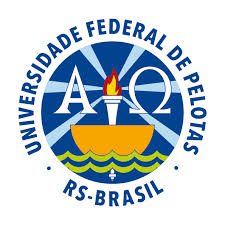 A/cCoordenação do Curso de Dança-LicenciaturaColegiado do Curso de Dança-LicenciaturaPrezados,Eu, [nome completo do/a estudante], discente do curso de Dança-Licenciatura, sob a matrícula de nº  [XXXXX] , venho, por meio deste, solicitar a esta coordenação, juntamente ao Colegiado, a orientação necessária para que eu possa estagiar (dentro das normativas do Estágio Curricular Supervisionado Não Obrigatório do Curso de Dança Licenciatura), relativo a [descrever as condições da oportunidade de estágio não-obrigatório ou indicar  o processo seletivo ofertado pelo CIEE – Centro de Integração Empresa-Escola, descrevendo as características da vaga (objetivo da vaga; local do estágio com endereço e contato; turno, carga horária semanal; indicação de supervisor do local do estágio com respectiva formação; e detalhamento das atividades a serem desenvolvidas]. Pelotas, xx de xxxx de xxxx.Atenciosamente,[Nome completo do/a estudante]